I этап Чемпионата Сибири по ТРОФИ-РЕЙДАМ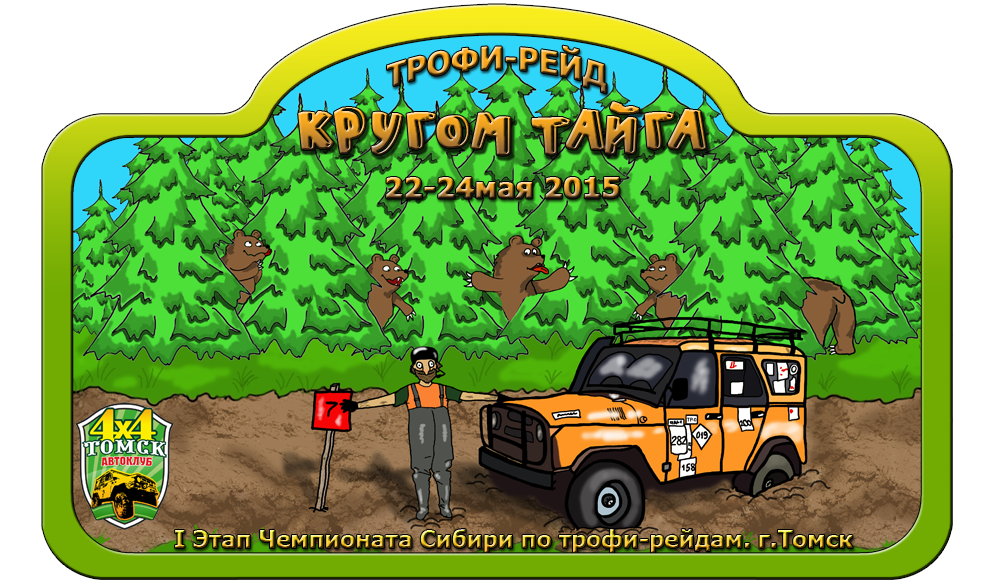 КРУГОМ ТАЙГАг. Томск, 22-24 мая 2015 г.Заявка на участие(заполняется печатными буквами)1. АВТОМОБИЛЬ2. ЭКИПАЖ3. ОТМЕТКИ ОРГАНИЗАТОРОВЗаявка  на  участие  окончательно  принимается  только  при  уплате  стартового  и экологического взноса.В  случае отказа  участника  в  размещении  на  автомобиле  стартовых  номеров  и (или) обязательной  рекламы экипаж  к  старту  не  допускается,  стартовый  взнос  при  этом  не  возвращаетсяМарка автоНаличие лебедокМодель автоРазмер колесГосударственныйномерЗаявляемая зачетная группа  ( ATV, СтокК, Стандарт, Туризм, Экстрим)Заявляемая зачетная группа  ( ATV, СтокК, Стандарт, Туризм, Экстрим)Заявляемая зачетная группа  ( ATV, СтокК, Стандарт, Туризм, Экстрим)Заявляемая зачетная группа  ( ATV, СтокК, Стандарт, Туризм, Экстрим)Водитель(1-й пилот)Штурман(2-й пилот)1 Помощник2 Помощник2 ПомощникФамилияИмяОтчествоГородКлубТелефонПодписьПоставив свою подпись, каждый член экипажа признает и обязуется выполнять требования Соревнования, подтверждает, что указанные в Заявке сведения верны. Также каждый член экипажа принимает на себя все риски и всю ответственность за возможные последствия своего участия в соревновании и признает за организатором права на использование всех фото и видеоматериалов соревнования для пропаганды автомобильного спорта.Зарегистрировавшись,  Участники дают согласие на обработку Организатором персональных данных, указанных в заявке, а также иных персональных данных (фотографии, автобиография) направляемых Участниками Организатору в рамках Соревнования, в том числе на совершение Организатором действий, предусмотренных п. 3 ст. 3 Федерального закона от 27.07.2006 года № 152-ФЗ «О персональных данных», любыми способами. Данное согласие действует в течение трех (3) лет.Поставив свою подпись, каждый член экипажа признает и обязуется выполнять требования Соревнования, подтверждает, что указанные в Заявке сведения верны. Также каждый член экипажа принимает на себя все риски и всю ответственность за возможные последствия своего участия в соревновании и признает за организатором права на использование всех фото и видеоматериалов соревнования для пропаганды автомобильного спорта.Зарегистрировавшись,  Участники дают согласие на обработку Организатором персональных данных, указанных в заявке, а также иных персональных данных (фотографии, автобиография) направляемых Участниками Организатору в рамках Соревнования, в том числе на совершение Организатором действий, предусмотренных п. 3 ст. 3 Федерального закона от 27.07.2006 года № 152-ФЗ «О персональных данных», любыми способами. Данное согласие действует в течение трех (3) лет.Поставив свою подпись, каждый член экипажа признает и обязуется выполнять требования Соревнования, подтверждает, что указанные в Заявке сведения верны. Также каждый член экипажа принимает на себя все риски и всю ответственность за возможные последствия своего участия в соревновании и признает за организатором права на использование всех фото и видеоматериалов соревнования для пропаганды автомобильного спорта.Зарегистрировавшись,  Участники дают согласие на обработку Организатором персональных данных, указанных в заявке, а также иных персональных данных (фотографии, автобиография) направляемых Участниками Организатору в рамках Соревнования, в том числе на совершение Организатором действий, предусмотренных п. 3 ст. 3 Федерального закона от 27.07.2006 года № 152-ФЗ «О персональных данных», любыми способами. Данное согласие действует в течение трех (3) лет.Поставив свою подпись, каждый член экипажа признает и обязуется выполнять требования Соревнования, подтверждает, что указанные в Заявке сведения верны. Также каждый член экипажа принимает на себя все риски и всю ответственность за возможные последствия своего участия в соревновании и признает за организатором права на использование всех фото и видеоматериалов соревнования для пропаганды автомобильного спорта.Зарегистрировавшись,  Участники дают согласие на обработку Организатором персональных данных, указанных в заявке, а также иных персональных данных (фотографии, автобиография) направляемых Участниками Организатору в рамках Соревнования, в том числе на совершение Организатором действий, предусмотренных п. 3 ст. 3 Федерального закона от 27.07.2006 года № 152-ФЗ «О персональных данных», любыми способами. Данное согласие действует в течение трех (3) лет.Поставив свою подпись, каждый член экипажа признает и обязуется выполнять требования Соревнования, подтверждает, что указанные в Заявке сведения верны. Также каждый член экипажа принимает на себя все риски и всю ответственность за возможные последствия своего участия в соревновании и признает за организатором права на использование всех фото и видеоматериалов соревнования для пропаганды автомобильного спорта.Зарегистрировавшись,  Участники дают согласие на обработку Организатором персональных данных, указанных в заявке, а также иных персональных данных (фотографии, автобиография) направляемых Участниками Организатору в рамках Соревнования, в том числе на совершение Организатором действий, предусмотренных п. 3 ст. 3 Федерального закона от 27.07.2006 года № 152-ФЗ «О персональных данных», любыми способами. Данное согласие действует в течение трех (3) лет.Прошел ТКподпись, ФИОРезультат соревнования